Rotary Club of Carleton Place  & Mississippi Mills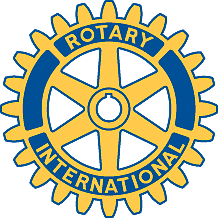   Meeting of July 24th, 2007President Fraser chaired the meeting.  He noted that Rotary has a high profile with businesses and is well respected.Allan reported on progress with the deck, and thanked David Brash, Bob, Mike and Stan for their hard work.  The concrete foundations were laid, and the ledge among the side of the building installed.  Work will continue on Saturday; please let Allan know if you can help.George reported that most club members had agreed to sell tickets at the Riverside Jam, and that sessions have now been scheduled.Mike informed the club that Brenda has requested a six-month leave of absence.  This was approved with certain provisos, and Mike will inform Brenda about the details.  Pre-approved absences do not count in the club attendance statistics.Dave McGlade reported that the vitamins for Guatemala had been delivered.  Chris Hale and the members of the Perth club were very appreciative of our assistance.Members are reminded of last year's decision that members who do not inform Allan of their absence, by Monday evening, will be billed for supper.The club's accounts were audited by Alan Jones, CGA, and found to be correct and complete.The issue of the increase in the number of delegates to the committee that selects future RI presidents, from 17 (one every two zone) to 34 (one per zone) was discussed again.  Gordon proposed, and George seconded a motion against enactment 1732.  It was defeated 1-12.  For clarity, this means that the club wishes the number of members to be 34. The Perth club will hold a dance on Saturday (July 28th) to raise money for charity.  There will be 50s and 60s dance music – about right for most club members. The cost is $25 per person, or $20 plus two donations to the food bank.  It will be held at the Perth Arena. For more information, call 613-267-5100.At a Perth meeting, the District Governor stated that it was not worthwhile for a club to register as a charity unless there was significant funding – say $100,000.  So far, we don't qualify.Bernie asked if bingo funds could be used for sending members to seminars, on the grounds that it would help to improve club services to the community.  Several members disagreed, and the issue will be researched by executive members and discussed at the next meeting. He also suggested that 50/50 money be earmarked for sending members to seminars or conferences.Agenda for next meetingNo guest speakerUse of bingo fundsExecutive meeting (all members welcome)Club ActivitiesJuly 28th: Deck work at 8:00 am, for about 3 hoursAugust 3/4/5: Riverside Jam 50/50 now scheduled for individual members